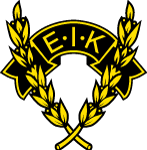 NamnDatumH/BH/BH/BVersion 190407Version 190407Maria Lidman31 marsBÖsmoÖsmoAnna Zetterlund7 aprilBÖsmoÖsmoFrida Olsson24 aprilHVallentuna BKVallentuna BKAnna Gyris28 aprilBDalhem IFDalhem IFMalin Lönn5 majBKarlbergs BKKarlbergs BKSassi Larsson12 majHIFK Lidingö FKIFK Lidingö FKLinda Wååk19 majBMariebergs SKMariebergs SKGabriella Perenkranz26 majHÅkersberga BKÅkersberga BKNina Linder2 juniBLindhagen FFLindhagen FFVera Söderström8 juniHVasastans BKVasastans BKAnnie Lindström18 juniBSpånga IS FKSpånga IS FKCarolina Vikner18 augBVasastans BKVasastans BKCecilia Axelsson25 augHLindhagen FFLindhagen FFTherese Söderström28 augHSpånga IS FKSpånga IS FKBeatrice Hedquist1 septB Åkersberga BKÅkersberga BKJennifer Ström11 septHMariebergs SKMariebergs SKKajsa Harrysson14 septB IFK Lidingö FK IFK Lidingö FKLinda Belka22 septHKarlbergs BKKarlbergs BKFredrika Wassberger28 septHDalhem IFDalhem IFTherese Paulin5 oktBVallentuna BKVallentuna BKIsabella Öberg och Sanna Jaconelli är de två aktiva spelare som inte har tilldelats någon dag och fungerar som reserver om de kan det aktuella datumet.Isabella Öberg och Sanna Jaconelli är de två aktiva spelare som inte har tilldelats någon dag och fungerar som reserver om de kan det aktuella datumet.Isabella Öberg och Sanna Jaconelli är de två aktiva spelare som inte har tilldelats någon dag och fungerar som reserver om de kan det aktuella datumet.Isabella Öberg och Sanna Jaconelli är de två aktiva spelare som inte har tilldelats någon dag och fungerar som reserver om de kan det aktuella datumet.Isabella Öberg och Sanna Jaconelli är de två aktiva spelare som inte har tilldelats någon dag och fungerar som reserver om de kan det aktuella datumet.Kan du inte ta tvätten på angiven dag är det upp till dig att se till att någon annan tar tvätten!Kan du inte ta tvätten på angiven dag är det upp till dig att se till att någon annan tar tvätten!Kan du inte ta tvätten på angiven dag är det upp till dig att se till att någon annan tar tvätten!Kan du inte ta tvätten på angiven dag är det upp till dig att se till att någon annan tar tvätten!Kan du inte ta tvätten på angiven dag är det upp till dig att se till att någon annan tar tvätten!Kan du inte ta tvätten på angiven dag är det upp till dig att se till att någon annan tar tvätten!Kan du inte ta tvätten på angiven dag är det upp till dig att se till att någon annan tar tvätten!